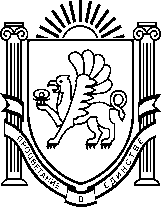 Муниципальное бюджетное дошкольное образовательное учреждение «Детский сад «Вишенка» с.Красное»Симферопольского района Республики Крымул.Комсомольская, дом 11 «А», с.КрасноеСимферопольский район, Республика Крым, Российская Федерация, 297522e-mail: vishenka.duz@bk.ru                   ПЕРЕДОВОЙ ПЕДАГОГИЧЕСКИЙ ОПЫТТЕМА: «РАЗВИТИЕ ЛЕКСИКО-ГРАММАТИЧЕСКОГО СТРОЯ РЕЧИ И СВЯЗНОГО ВЫСКАЗЫВАНИЯ ПОСРЕДСТВАМ ИСПОЛЬЗОВАНИЯ - МУЛЬТИПЛИКАЦИИ».Воспитатель: МБДОУ «Детский сад «Вишенка» с. Красное»Заскокина Юлия Михайловна2018 годВведениеДошкольный возраст – самое благоприятное время, когда через эмоциональную сферу удается сформировать у ребенка познавательный интерес к предметам, явлениям, событиям окружающей действительности. 
 В нашем современном мире, к сожалению,увеличилось количество детей, у которых нарушена речь.  А ведь речь является необходимым компонентом как для воспитания полноценной личности ребёнка в целом, так и  необходимым условием для успешной подготовки его к школе.Дошкольный возраст – это период активного усвоения ребенком разговорного языка, становления и развития всех сторон речи: фонетической, лексической, грамматической. Чем раньше будет начато обучение родному языку, тем свободнее ребенок  будет им пользоваться в дальнейшем. Ребенок должен учиться многому, но как, же детство? Для того чтобы чему-то научить ребенка и при этом не украсть у него детство нужно осуществить процесс обучения посредством игровой деятельности, образно говоря обучать дошкольников так, чтобы они об этом не догадывались, на что и нацеливает нас ФГОС ДО. Актуальность проблемыОдна из задач, которая стоит перед воспитателем – поиск новых способов  и приемов  для развития речи детей дошкольного возраста.  Ведь, хорошо развитая речь – важнейшее условие всестороннего полноценного развития детей. Чем богаче и правильнее у ребенка речь, тем легче ему высказывать свои мысли, тем шире его возможности в познании окружающей действительности, содержательнее и полноценнее отношения со сверстниками и взрослыми, тем активнее осуществляется его психическое развитие. Для решения данной задачи мною было принято решение:  использовать нетрадиционное средство развития лексико -  грамматического строя речи и связного высказывания дошкольников, такое как « мультипликация».  Мультипликация в образовательном процессе – это новый универсальный многогранный способ развития ребенка в современном мире.Мультипликация – необычное искусство позволяющее решить целый комплекс педагогических задач. Главная педагогическая ценность мультипликации заключается, прежде всего, в возможности комплексного развивающего обучения детей дошкольников. Кроме того, именно мультипликация помогает максимально сближать интересы взрослого и ребенка. С ее помощью можно сделать процесс обучения удовольствием для дошкольников. Положительное воздействие анимации может стать прекрасным развивающим пособием для раскрепощения мышления, развития творческого потенциала ребёнка.Ведь мультфильм - один из главных интересов детей дошкольного возраста.Мультфильмы способны многому научить, в том числе ознакомить с окружающим миром и при этом это забавное развлечение. Дети любого возраста любят смотреть мультфильмы, во время чего совершают волшебное путешествие в увлекательное царство вместе с любимыми героями. В момент просмотра малыши веселы и спокойны. Красочные впечатления и восторг от мультипликационного фильма сопровождает их ещё долгое время. Самое время начать развитие ребенка в его любимом виде деятельности – игре, сказке.Мультфильм — наиболее эффективный воспитатель от искусства и медиа-среды, поскольку сочетает в себе слово и картинку, т.е. включает два органа восприятия: зрение и слух. Если к этому добавить еще и совместный с ребенком анализ увиденного, мультфильм станет мощным воспитательным инструментом и одним из  эффективных наглядных материалов.Мультипликационные фильмы оказывают большое влияние на развитие детей дошкольного возраста.С одной стороны, это яркие, зрелищные, образные, простые, доступные дошкольникам сюжеты. Они  служат прекрасным средством развития познавательной активности, связной речи, внимания, воображения, оказывают положительное влияние на развитие детского изобразительного творчества. Дети овладевают коммуникативными умениями и навыками, приобщаются к элементарным нормам и правилам взаимоотношений со сверстниками и взрослыми, формируются мотивация к учебной деятельности и умение работать в коллективе.Цель работы: обосновать эффективность развития познавательного интереса и социально-коммуникативных умений у детей дошкольного возраста в процессе просмотра  мультфильмовЗадачи работы:  1. Обучающие задачи:- Развитие связной речи у детей дошкольного возраста средствами мультипликации;- Активизирование и обобщение словарного запаса;- Усовершенствование умения образовывать уменьшительно ласкательные формы имен существительных;- Усовершенствование умения подбирать слова признаки;- Формирование навыков связного высказывания.2. Развивающие задачи: - Развивать умение логически излагать свои мысли, грамотно строить предложения;- Развивать операции мышления (сравнение, обобщение, анализ);- Развивать слуховую и зрительную память;- Развивать творческое воображение;-Формировать коммуникативные навыки.  3.Воспитательные задачи:- Добиваться, чтобы каждая игровая ситуация приводила каждого ребенка к речевому высказыванию, которое обязательно выслушивается.- Развивать способность эмоциональной включенности и мотивированности каждого ребенка в каждой педагогической ситуации;- Создавать условия каждому ребенку для субъективной оценки происходящего действия;- формировать умение детей дать оценку характера и поступкам героев мультфильма;- воспитывать у детей чувство справедливости, умение сопереживать, сочувствовать героямРабота с воспитанниками развитию связной речи посредством мультипликацииВ работе с детьми среднего дошкольного возраста (4-5 лет), с целью развития лексико-грамматических средств языка и связного высказывания, мною используются в работе  отечественные мультипликационные фильмы, такие как: «Веселый огород», «Крошка енот», «Дудочка и кувшинчик».В основном это мультфильмы, приближенные по сюжету к лексическим темам в соответствии с  рабочей программой образовательной деятельности на 2018-2019 учебный год, а также с использование интеграции образовательных областей ФГОС ДО. Система моей работы над мультипликационным произведением строится на основе общедидактических принципов, отражающих закономерности усвоения языка и речи:= принцип взаимосвязи сенсорного, умственного и речевого развития детей,= коммуникативно -деятельностного подхода к развитию речи,= обогащения мотивации речевой деятельности.В процессе работы с воспитанниками мною эффективно используются разнообразные методы и приемы.Наглядные методы и приемы: просмотр мультфильма, подготовка дидактического и демонстрационного материала (картинки с изображением героев мультфильма, опорные картинки: место обитания, способ питания, детеныши, части тела и т.д.), раскадровка (подготовка картинок по сюжету).Словесные методы и приемы: беседа, художественное слово, вопросы, рассказ без опоры на наглядны й материал, составление описательных загадок, «стоп – кадр», когда показ мультфильма приостанавливается и детям предлагается предположить дальнейшее развитие событий.Практические методы и приемы: игры и упражнения на развитие лексико-грамматического строя и связной речи: «Назови ласково», «Отгадай и покажи», «Один —много», «Слова наоборот», «Слова-друзья», «Чей? Чья? Чье?», «Подбери родственные слова», «Закончи предложение» и др., пластические этюды, игры-драматизации, инсценировки, игры и упражнения на развитие мелкой и общей моторики (речь с движением, пальчиковая гимнастика).На материале мультфильма проводится работа по формированию лексико-грамматических навыков с использованием подобранных мною словесных упражнений, пальчиковых и дидактических игр, позволяющих закрепить с детьми уже знакомый материал и реализовать развивающие задачи.Алгоритм работы с мультфильмомВо время проведения образовательной деятельности, одной из целей является – построение связного рассказа на материале сюжете мультфильма:=  описательного характера (сначала только отдельных предметов, описание внешнего вида героев, затем – с характеристикой их поступков и качеств личности),= сюжетного рассказа, т.е. пересказа сюжета мультфильма (совместно с педагогом, коллективно, по цепочке, по очереди),= с элементами творчества («Как вы думаете, что будет с героями утром, когда они проснутся? Что они будут чувствовать, вспоминать, о чем разговаривать?»), если сюжет это позволяет.Позже  продуктом детской деятельности становятся выставки рисунков,  мини-драматизации по сюжету произведения, сюжетно ролевая игра организованная детьми, в качестве досуговой деятельности в свободное время под руководством воспитателя. Так же просмотр мультфильма предлагается и в качестве домашнего задания для закрепления пройденного  материала и «открытого окончания образовательной деятельности» с учетом индивидуальных особенностей каждого ребенка. Родителям дается разработанная  схема построения развивающе – игровой  деятельности, которую можно провести дома (мультфильм и к нему подобранные дидактические и словесные игры).Но это возможно  только после того как дети прошли данную тему с воспитателем или педагогом был проведен мастер-класс с родителями по данной теме. Для реализации поставленных задач по развитию лексико грамматического строя речи и связного высказывания  построения системы работы по теме «мультипликации» с дошкольниками, было составлено перспективное планирование работы с мультипликационными фильмами в соответствии с лексическими темам.Перспективный план работы по речевому развитию дошкольников с помощью мультфильмов2.Работа с педагогами МБОУ:Проводя работу с педагогами необходимо заинтересовать  новой темой, систематически общаться с педагогами по данной теме, используя такие формы работы как консультации, мастер-классов, показ практических занятий.Были проведены с педагогами следующие мероприятия:1. 07 ноября 2018 г. Консультация « Развитие связной речи по средствам мультипликации». Цель: дать представление педагогам об актуальности и эффективности работы по развитию связной речи с использованием мультипликации.2.  04 декабря 2018 г.  Мастер – класс для педагогов по развитию связной речи дошкольников посредствам мультипликации Тема: « Вырастим дерево педагогических знаний о развитии речи дошкольников» Цель: повышение профессионального уровня педагогов, формирование опыта по использованию мультфильмов в процессе образовательной деятельности по речевому развитию дошкольников в условиях внедрения ФГОС ДО.Результатом данных мероприятий при работе с педагогами является обогащение и систематизация знаний о развитии лексико-грамматического строя речи и связного высказывания дошкольников посредствам использования - мультипликации.3.Работа по  взаимодействию с семьями воспитанников.Наилучший способ помочь детям в развитии речи, испытывая при этом преимущественно положительные эмоции – это помочь родителям осознать значимость речевого развития ребенка в дошкольном возрасте. Ведь воспитание всесторонне развитой личности - это совместная деятельность педагогов и родителей. И залог успеха этой работы в том, что она должна вестись непрерывно: педагогами в детском саду, родителями дома.По этому просмотр мультфильма предлагается и в качестве домашнего задания для закрепления пройденного  материала и «открытого окончания образовательной деятельности» с учетом индивидуальных особенностей каждого ребенка. Родителям дается разработанная  схема построения развивающе – игровой  деятельности, которую можно провести дома (название мультфильма и к нему подобранные дидактические и словесные игры).Для  повышения уровня психолого-педагогических знаний о развитии речи детей в семье с использованием мультипликации проведены следующие мероприятия:11 октября 2018 г. Проведение консультации «Как при помощи  мультфильма можно развивать речь, воображение » Цель: повысить педагогическую компетентность родителей в вопросе развития речи детей;= Показать эффективные приемы работы по развитию связной речи детей с использованием мультипликации; = Вызвать желание родителей использовать в домашних условиях просмотр мультфильма как средство развития речи;= Научить родителей проводить в семье дидактические игры, речевые упражнения в соответствии с просмотренном мультфильме 29 ноября 2018 г. Мастер-класс Тема: « Путешествие на «Речевом корабле»  Задачи: раскрыть значимость используемой методики (технологии);- познакомить родителей с методами и приемами по развитию речи детей в работе с мультфильмами;- мотивировать родителей к использованию мультипликации в развитии и воспитании детей;- активизировать познавательную деятельность участников мастер-класса.3. Рекомендации для родителей по лексической теме «Зима» с использованием мультфильмов «Снеговик почтовик» и «Снежная Королева».4. Была предоставлена стендовая информация в родительский уголок: « Мультфильмы – вредные и полезные», «Влияние мультфильмов на обогащение словарного запаса». ВыводИтак, можно с утверждением сказать, что использование средств отечественной мультипликации в работе по развитию речи   оказывает положительное влияние на речевую деятельность дошкольников. Дети приобщаются к художественной речи, запоминают образные слова и словосочетания, учатся владеть живым родным языком. Они начинают строить свои собственные рассказы - на темы из личного опыта, на предложенный сюжет – более грамотно, последовательно, не увлекаясь деталями и не упуская главного, т.е. происходит развитие их речевых умений и связной речи в целом.В процессе целенаправленной деятельности дети в совершенстве овладели самостоятельной, связной, грамматически правильной речью и коммуникативными навыками. При проигрывании сюжетов мультфильмов развивались интонационная выразительность и тембр речи, уделялось внимание воспитательному аспекту: дети давали оценку персонажам, их поступкам. У дошкольников возникла потребность выразить свои эмоции и чувства, поделиться своими переживаниями со сверстниками.месяцтема            сентябрь- Лексическая тема « Осень – сбор урожая»  Мультфильм « Веселый огород» Цель: развивать произвольное и слуховое внимание, зрительную и словесно – логическую память; Формировать лексико – семантическую готовность к составлению рассказа. Отрабатывать дикцию. Развивать речевую интонационную выразительность.             сентябрь- Лексическая тема « Домашние животные» Мультфильм « Непослушный котенок» Цель: развивать зрительную память  и зрительное внимание. Пополнять словарный запас по теме. Научится употреблять в речи слова уменьшительно – ласкательной формы. Существительное в родительном, творительном, дательном и предложных падежах. Формировать навыки связного высказывания. Активизировать мыслительную деятельность.             сентябрь- Лексическая тема «Дети на дороге» Мультфильм « Зай и Чик» Цель: развивать  зрительное внимание  и память, мыслительные операции. Учить видеть то, что представляет на дороге опасность для жизни и здоровья. Пополнить словарный запас по теме; образовывать словосочетания; использовать в речи предлог « по»; формировать навык связного высказывания.               октябрь- Лексическая тема « Деревья» Мультфильм « Сказки старого дуба» Цель: развивать логическое мышление (сравнение, обобщение, анализ); внимание , зрительную память; пополнить словарный запас по теме; научить образовывать единственное  и множественное число имен существительных. Научить подбирать антонимы, относительные прилагательные. формировать навыки  связного высказывания.               октябрь- Мультфильм « Крошка Енот» Цель: Учить внимательно, смотреть мультфильм и осмысливать увиденное размышлять над причинами и следствием поступков персонажей, делать выводы               октябрь- Лексическая тема «Строительство» Мультфильм « Как котенку построили дом» Цель: активизировать мыслительные процессы; развивать зрительную память и внимание; пополнить словарный запас по теме; научить образовывать форму родительного падежа множественного  числа имен существительных.  Относительные прилагательные, сложные прилагательные. Формировать навык связного высказывания.                       ноябрь-  Лексическая тема « Посуда. Мебель». Правила поведения в гостях»   Мультфильм « Три медведя» Цель: развивать зрительную память и зрительное внимание; слуховое внимание; активизировать словарь по темам; подбирать синонимические и антонимические ряды; однокоренные слова; использовать предлоги; развивать умение составлять небольшие описательные рассказы.                       ноябрь-  Мультфильм « Как стать большим» Цель: формирования у детей понимания: чтобы считаться большим, надо уметь нести ответственность за свои поступки, исправлять свои ошибки. Воспитание стремления к саморазвитию, к самостоятельности, нравственно волевых качеств: ответственности, дисциплинированности.                       ноябрь- Лексическая тема « Подготовка птиц и животных к зиме» Мультфильм «Листопадничек» Цель: развивать операции мышления (сравнение, обобщение, анализ); внимание, зрительную память; пополнить словарный запас по теме; научить образовывать единственное  и множественное число имен существительных. Научить подбирать антонимы, относительные прилагательные. формировать навыки  связного высказывания.                                          декабрь- Лексическая тема « Огонь » Мультфильм « Тили-бом загорелся Кошкин дом» Цель: Активизировать мыслительные процессы; развивать зрительную память и внимание; учить анализировать поступки персонажей данного мультфильма;  составлять словосочетания по опорным  словам признакам; формировать навыки связного высказывания.                                          декабрь- Лексическая тема « Музыкальные инструменты » Мультфильм « Музыкальный магазинчик» Цель: развивать зрительную память и внимание; мыслительные процессы; научить образовывать формы именительного и родительного падежей множественного числа имен существительных. Подбирать слова признаки, подбор родственных слов.                                          декабрь - Лексическая тема « Дикие птицы » Мультфильм « Оранжевое горлышко» Цель: развивать слуховое внимание, зрительную память и зрительное внимание; закрепить формы единственного и множественного числа существительных.  Учить подбирать однокоренные слова; употреблять приставочные глаголы; подбирать слова признаки, слова действия. Формировать навыки связного высказывания.                                          декабрь- Лексическая тема « Новогодний праздник » Мультфильм «Тимошкина елка» Цель: развивать зрительное и пространственное восприятие, внимание; пополнить словарный запас по темам « Зима», « Новый год»; словарь синонимами и антонимами; учить употреблять родственные слова; формировать навыки связного высказывания.                                              январь- Лексическая тема « Зимние забавы » Мультфильм «Снеговик - почтовик» Цель: развивать зрительное и пространственное восприятие, внимание; учить употреблять формы единственного и множественного числа имен существительных; образовывать  уменьшительно – ласкательные  формы имен существительных. Подбирать родственные слова к словам « снег»и «мороз».                                              январь- Лексическая тема « Игрушки» Мультфильм «Старя игрушка» Цель: развивать мыслительные операции, зрительное внимание, память; обогатить словарный запас по теме; согласовывать существительные с личными местоимениями; подбирать слова – действия; использовать в речи предложения с союзом « а».                                              январь- Лексическая тема « Животный мир зимой» Мультфильм «Зимовье зверей» Цель: развивать мыслительные операции, зрительное внимание, память; обогатить словарный запас по теме; научить подбирать однокоренные слова, родственные слова; сложные предложения; употреблять простые предлоги; формировать навыки связного высказывания.                                                            февраль- Лексическая тема «Продукты питания. Хлеб» Мультфильм «Чудо мельница» Цель: развивать память зрительно внимание, мыслительные процессы; научить образовывать уменьшительно – ласкательные формы существительных;  подбирать родственные слова; употреблять в речи синонимы; признаки к слову земля; образовывать слова, обозначающие профессии людей, работающих на земле; формировать навыки связного высказывания.                                                             февраль- Лексическая тема «Библиотека. Сказки» Мультфильм «Вовка в тридевятом царстве» Цель: активизировать мыслительные процессы; развивать память внимание; научить образовывать формы именительного и родительного падежей имен существительных множественного числа; учить составлять уменьшительно – ласкательные формы существительных; подбирать слова антонимы; формировать навыки связного высказывания.                                                            февраль- Лексическая тема «Профессии» Мультфильм «Кем быть» Цель: научить понимать значимость труда взрослых; развивать зрительное и слуховое внимание;  учить называть формы единственного и множественного числа имен существительных; научить подбирать синонимы; образовывать сложные слова; формировать навыки связного высказывания.                                                            февраль- Мультфильм « Самый маленький гном » Цель: профилактика и коррекция страхов. Формирование у детей понимания, рост и возраст не имеют значение в борьбе со злом. Развитие уверенности в своих силах. Воспитание нравственно- волевых качеств: доброты, отзывчивости, смелости.                март- Лексическая тема «Мама » Мультфильм «Мамонтенок ищет маму» Цель: развивать зрительную память и внимание; логическое мышление (с помощью сравнения, установления причинно следственных связей); научить образовывать слова с суффиксами; причастия; подбирать слова – признаки и слова – действия; формировать навыки связного высказывания.                март- Лексическая тема «Предметы  личной гигиены» Мультфильм «Королева Зубная щетка» Цель: развивать зрительную память и внимание; научить образовывать форму множественного числа имен существительных; подбирать родственные слова, синонимы; отрабатывать дикцию; формировать навыки связного высказывания.                март- Лексическая тема « Весна» Мультфильм « Весенние мелодии» Цель:  развивать зрительное внимание и  память; умение наблюдать, анализировать, выражая это в речи; обогащать словарный запас по теме; учить образовывать  сравнительные прилагательные; подбирать антонимы, признаки и действия; составлять рассказ по опорным словам; формировать навыки связного высказывания.                 Апрель  - Лексическая тема «Мы такие разные, но мы равные» Мультфильм «  Цветик - семицветик» Цель:  формировать понимание, что нужно быть внимательными к  своим желаниям, иначе не получится использовать возможности во благо себе и другим людям; стремление приносить пользу окружающим. Развивать рассудительность. Воспитывать желание помогать другим людям, бескорыстие, доброту.                Апрель  - Лексическая тема ««Природные явления» Мультфильм «Дождик, дождик пуще!» Цель:  развитие логического мышления  с помощью сравнения;  учить подбирать слова признаки,  слова действия; учить образовывать слова с суффиксами; формировать навыки связного высказывания.                 Апрель  - Лексическая тема «Больница» Мультфильм «Доктор Айболит» Цель:  развивать логическое  мышление; учить образовывать уменьшительно ласкательные формы имен существительных; подбирать родственные слова; формировать навыки связного высказывания.                             май- Лексическая тема « Дикие птицы»  Мультфильм «Оранжевое горлышко» Цель: развивать  зрительную память и слуховое внимание; закрепить формы единственного и множественного числа существительных; учить подбирать однокоренные слова; подбирать приставочные глаголы; формировать навыки связного высказывания.                             май- Лексическая тема «Насекомые. Пауки.»  Мультфильм «Как муравьишка домой спешил» Цель: развивать слуховое внимание; активизировать мыслительную деятельность; обогатить словарный запас по теме; учить подбирать слова родственники ;образовывать глаголы приставочном способом; тренироваться в образовании причастий; работать над пониманием речи; отрабатывать дикцию.                            май- Лексическая тема « Дорожное движение»  Мультфильм «Дорожная азбука со Смешариками» Цель: развивать  зрительное внимание  и память, мыслительные операции. Учить видеть то, что представляет на дороге опасность для жизни и здоровья. Пополнить словарный запас по теме; образовывать словосочетания; использовать в речи предлог « по»; формировать навык связного высказывания.                            май- Лексическая тема « Лето»  Мультфильм «Дед Мороз и лето» Цель: прививать любовь к родной природе;  развивать мышление, память и зрительное внимание и воображение;  научить подбирать родственные слова; пересказывать текст по опорным картинкам; развивать навыки взаимодействия друг с другом.